  Republika e Kosovës  
                  Republika Kosova – Republic of Kosovo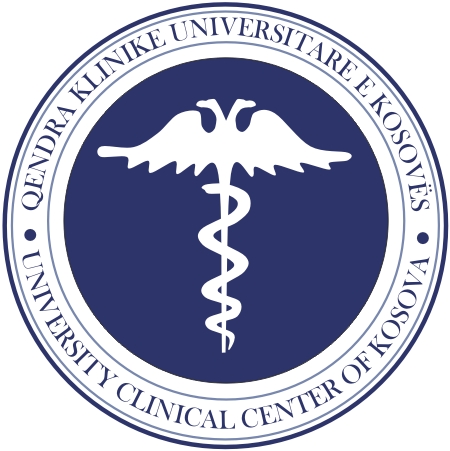 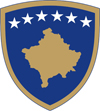                                 Qeveria – Vlada - Government       Shërbimi  Spitalor dhe Klinikë Universitar i Kosovës (SHSKUK)Univerzitetske Bolničke i Kliničke Sluzbe Kosova (UBKSK)                          Hospital and University Clinical Service of Kosovo (HUCSK)Qendra Klinike Universitare e Kosovës – Universitetski Klinicki Centar Kosova  University Clinical Center of KosovoSektori i Personelit    Në bazë të nenit 9, nenit 66, paragrafi 3, pika 3.2 dhe paragrafi 4, nenit 67 paragrafi. 1, pika 3.2 paragrafi 5, 6 dh 7, nenit 68 , nenit 69 paragrafi 3 e Ligjit Nr. 06/L-114 për Zyrtarët Publik; nenit 62 paragrafi 6 të Ligjit Nr. 04/L-125, për Shëndetësi; nenit 12 paragrafi 6.17 dhe Projet Statuti nr. 05-1678 të datës 08.04.2022 të Statutit të QKUK-së , dhe shkresës së aprovuar nga Bordi Drejtues i SHSKUK-së,  me nr protokolit 3099 të datës 11.11.2022, Sektori i  Personelit  të QKUK-së publikon:                                                             K O N K U R SInstitucioni: Shërbimi Spitalor dhe Klinikë Universitar i Kosovës (SHSKUK)                               Qendra Klinike Universitare e Kosovës (QKUK)Pozita: Logopedë në Klinikën e Otorinolaringologjisë – QKUK (2 pozita)Koeficienti i pagës:         7.20.Norma e punës:               Orar i plotë  (40 orë në javë)Kontrata:                         Sipas legjislacionit në fuqiRaporton:	                 Shefit të Repartit të KlinikësNr. i Referencës:             QKUK – 20/2022-11/2Qëllimi kryesor i vendit të punës për Logoped:Ofrimi i shërbimeve shëndetësore në kuptimin cilësor e sasior bazuar në nivelin profesional që ka.Përgjegjësit  kryesore të Logopedit:Identifikimin dhe vlerësimin e problemeve në  të folur në kuadër të zhvillimit dhe përshatatjes së nevojave karakteristike të fëmijëve, Hartimin e planit intervenues në kontekstin e problemit të të folurit,Realizimi i intervenimit dhe mbështetjes se procesve në problemet e të folurit bazuar në kritertet e DSMV 5,Çrregullimet specifike në artikulim,Çrregullimet ekspresive në të folur,Çrregullimet receptive në të folur,Afazia e shoqëruar në epilepsi,Çrregullimet e tjera të folurit dhe gjuhës dhe çrregullimet e zhvillimit të folurit dhe gjuhës të paspecifikuar,Konsultimet e prindërve, mësuesve, edukatoreve dhe personelit parashkollorë  sa i përketë problemeve në të folur,Vlerësimin e problemeve të të folurit dhe hartimin e planit praktik sa i përketë problemit të të folurit si në aspektin terapeutik po ashtu edhe zhvillimorë. Njohuria,  shkathtësitë,  kualifikimi dhe përvoja e kërkuar:Të njohë punën me kompjuter (e nevojshme).Aftësi për të punuar pa mbikëqyrje,Te ketë aftësi komunikuese,Të jetë i motivuar për punë.             Kualifikimi,  përvoja,  aftësitë dhe karakteristikat personale, bazuar në specifikat e institucionit: Diplomë Universitare - LogopedLicenca e punës për Logoped nga Institucioni përkatës,  Të ketë shkathtësi për të krijuar marrëdhënie të mira ndërpersonale;Aftësi për të ndihmuar dhe për të bashkëpunuar me të tjerët;Të ketë shkathtësi të krijimit të sistemit të raportimit,Njohja e punës me kompjuter është e domosdoshme ndërsa njohja e gjuhës angleze është përparësi;Të jetë i aftë në pikëpamje shëndetësore për të kryer detyrën përkatëse. Të mos jetë i denuar me vendim të formës së prerë për kryerjen e një vepre penale me dashje, (Vërtetimin nga Gjykata Kompetente);Origjinalin e këtyre dokumenteve ose të vërtetuar të noteri dhe Çertifikata mjekësore do të sillën vetëm atëherë kur kandidati thiret për nënshkrim të kontratës.Certifikaten e lindjes, Leternjoftimi, fotokopje.Kushtet e pjesëmarrjes në rekrutim: Të drejtë aplikimi kanë të gjithë, shtetas të Republikës së Kosovës, për vendin e punës Logoped.Procedurat e konkurrimit: Konkurrimi është i hapur për të gjithë kandidatët e interesuar që i plotësojnë kushtet e konkursit.Hapja e procedurës së konkurrimit shpallet nga NJBNJ në web faqe të konkurrimeve të SIMBNJ, të paktën 30 ditë para datës së planifikuar, (22.11.2022 deri 21.12.2022), ndërsa dorzimi i aplikacioneve bëhet në afatë prej 8 ditë nga 22.12.2022 deri 29.12.2022.Paraqitja e kërkesave: Aplikacionet shkarkohen në web faqe të SHSKUK-së, Tel.038/512-667.Aplikacionet plotësohen në mënyrë elektronike dhe dorëzohen në Zyrën e Sektorit të Personelit në QKUK, në aplikacion duhet të cekët qartë titulli i vendit të punës. Aplikacionet e dërguara pas datës së mbylljes së konkursit dhe kërkesat e pakompletuara nuk do të pranohen, ndërsa kopjet e bashkangjitura aplikacionit të pranuara nga personeli i QKUK-së nuk do të kthehën.Kandidatët të cilët aplikojnë, të ofrojnë dëshmitë sipas konkursit të shpallur, për ndryshe kandidatët që nuk i plotësojnë kushtet e konkursit nuk do të thirren për intervistim. Të gjitha informacionet për mbajtjen e testit me shkrim deri në shpalljen përfundimtare të rezultateve do të bëhet përmes web faqes zyrtare të SHSKUK-së.                                      Republika e Kosovës  
             Republika Kosova – Republic of Kosovo                                  Qeveria – Vlada - GovernmentShërbimi  Spitalor dhe Klinikë Universitar i Kosovës (SHSKUK)-Univerzitetske Bolničke i Kliničke Sluzbe Kosova (UBKSK) - Hospital and University Clinical Service of Kosovo (HUCSK)Qendra Klinike Universitare e Kosovës – Univerzitetski Klinički Centar Kosova –University Clinical Center of KosovaKadrovska SlužbaNa osnovu člana 9, člana 66, stav 3,  tačka  3.2 i stav 4, člana 67 st. 1, tačka 3.2 stav 5, 6 i 7, član 68, član 69 stav 3 Zakona br. 06 / L-114 o Javnim Službenicima; Član 62 stav 6 Zakona br. 04 / L-125, o Zdravlju; član 12 stav 6.13 UKCK; i pismo odobrene od strane Upravnog Odbora  UBKSK-a sa protokolom br.3099 od 11.11.2022.godine, Kadrovska Služba UKCK, objavljuje:		                          K O N K U R SInstitucije:              Universitetski Bolnicke i Klinicke Sluzbe Kosova.  (UBKSK)
                                          Univerzitetski Klinički Centar Kosova  (UKCK)Pozicija: Logoped u Klinici za Otorinolaringologiju - UKCK (2 pozicije)Koeficijent zarade: 		7.20.Radna Vreme: 		Puno radno vreme,	Ugovor: 			Prema važećim zakonima,
Izveštaj: 			Šefu Odeljenja za Klinike.Referentni br.                         UKCK - 20/2022-11/2Osnovna svrha posla – za Logopede:
Pružanje zdravstvenih usluga u pogledu kvaliteta i kvantiteta zasnovane na profesionalnom nivou koj je ima.Ključne odgovornosti za Logopede:* Identifikacija i procjena govornih problema u kontekstu razvoja i karakterizacije specifičnih potreba djece, • Izrada plana intervencije u kontekstu problema govora, • Implementacija intervencije i podrška procesa u govornim problemima na osnovu kriterijuma DSMV 5, • Specifični poremećaji u artikulaciji, • Govorni ekspresivni poremećaji, • Poremećaji govora, • Afatija povezana sa epilepsijom, • Ostali govorni i jezični poremećaji i poremećaji u razvoju nespecificiranog govora i jezika, • Konsultacije roditelja, nastavnika, vaspitača i predškolskog osoblja u vezi sa problemima govora, • Vrednovanje govornih problema i izrada praktičnog plana u vezi sa problemom govora, kako u terapijskom, tako iu smislu razvoja.  * Potrebno znanje, vještine, kvalifikacije i iskustvo• Poznavanje rad na kompjutera (obavezno).• Sposobnost rada bez nadzora, • Imaju veštine komunikacije, • Da je motivisani da radite. Kvalifikacija, iskustvo, vještine i osobne karakteristike, zasnovane na specifičnostima ustanove: 1. Univerzitetska diploma – Logoped, 2. Licenca za rad - od relevantne institucije, 3. Da imaju sposobnost da uspostave dobre međuljudske odnose; 4. Sposobnost pomoći i saradnje sa drugima; 5. Imati sposobnost da kreira sistem izveštavanja, Zdravstveno sposoban za obavljanje relevantnog zadatka.Da nije pravosnažno osuđivan za krivično djelo sa djevojkom, (Uvjerenje nadležnog suda)Poznavanje Kompjutera veština je neophodno, dok je engleski prednost;Original ovih dokumenata ili overen kod notara i lekarsko uverenje biće doneti tek kada kandidat bude pozvan da potpiše ugovor rada.10. Lična karta,  11. Izvod iz matične knjige rođenih, fotokopija.

Uslovi učešća u zapošljavanju: pravo da se konkurise, imaju svi građani Republike Kosova, odraslih koji imaju punu pravnu sposobnost, su završili svoje obrazovanje.Uslovi radova konkursa: Konkurs je otvoren za sve zainteresovane kandidate koji ispunjavaju uslove konkursa.

Otvaranje konkursne procedure JLR. objavljuje na sajtu konkursa ISUHR, najmanje 30 dana pre planiranog datuma, (22.11.2022. do 21.12.2022.), dok se podnošenje zahteva vrši u roku od 8 dana od 22.12.2022 do 29.12.2022 na Sektoru Kadrovske Službe UKCK. Podnošenje zahteva: Zahtev se mogu preuzeti na sajtu UBKSK-a, ili na tel.038/512-667.Zahtev se popunjavaju elektronskim putem i dostavljaju Službi Sektora za kadrove UKCK-a, naziv radnog mesta mora biti jasno naveden u zahtevu.Zahtev poslate nakon datuma završetka konkursa i nepotpuni zahtevi neće biti prihvaćeni, dok se kopije priložene uz konkursa koje primi osoblje UKCK-a neće vraćati.Kandidati koji se konkuriše moraju dostaviti dokaze po raspisanom konkursu, u suprotnom kandidati koji ne ispunjavaju uslove konkursa neće biti pozvani na razgovor.Sve informacije o održavanju pismenog testa do konačnog objavljivanja rezultata biće obavljene putem zvanične veb stranice UBKSK-a.